DRAFT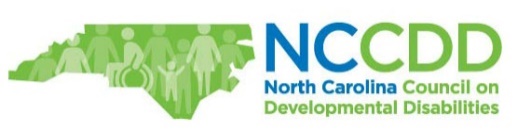 agendathursday, May 2, 2024Join ZoomGov Meeting: https://www.zoomgov.com/j/1610918623?pwd=Q0ljNVFLc3RXVjhlYXdScW9paGJVZz09*Breakfast (Provided) 7:45-9:00 AMIn-Person - Ballroom    8:30 – 8:45 AM	WELCOME & APPRECIATION OF OUTGOING MEMBERS	……………………………………………………………..…Bryan Dooley, NCCDD Chair   8:45 – 9:45 AM	INITIATIVE UPDATES & FUNDING DISCUSSIONS/REQUESTS (7T	~Financial Asset Development Initiative/Investment Opportunities	…………….…….……Tony Hall, Chair of Financial Asset Development Committee		~Community Living Initiative/Investment Opportunities	……………...…Charlrean Mapson, D. Min., Chair of Community Living Committee	~Advocacy Development Initiative/Investment Opportunities	~Bridging Pathways I/DD Peer Mentoring Initiative Update		………………….……...Donna Spears, Chair of Advocacy Development Committee	~Council Budget: SFY 2024-2025	~In-House Initiatives: SFY 2024-2025	……………………………..………………….…….....Shar’ron Williams & David Ingram9:45 – 10:15 AM	………………………………………………...…………………………………………BREAK10:15 – 11:15 AM	PUBLIC POLICY EDUCATION UPDATE…………………….…...Jill Hinton, NCCDD Policy Analyst, and Chris Hendricks, NCCDD Public Policy Education Coordinator11:15 – 11:30 AM	DMH/DD/SUS Update……………………….…………………….…...Ginger Yarbrough, DMH/DD/SUS I/DD, TBI, & Olmstead Section Chief11:30 – 12:00 PM    LUNCH SERVICE BEGINS *Lunch (Provided) 11:30-1:00 PM12:00 – 1:00 PM      LUNCH SESSION – ALTERNATE RESPONSE/PEER SUPPORT…...………Cherene Caraco, Promise Resource Network CEO1:00 – 1:30 PM        …………………………………………...…….………………..………………………BREAK1:30 – 3:45 PM	COMMITTEE MEETINGS	Advocacy Development……………………………………….....….…….…..….Salon A 	Community Living………………………………….………………....………..….Salon B	Financial Asset Development...……………………………….……….…….…..Salon C3:45 – 6:30 PM	DINNER ON YOUR OWN6:30 – 7:45 PM	I/DD TOWN HALL…Kelly Crosbie, NC DHHS Director of DMH/DD/SUS, Rep. John Bradford, Rep. Terry Brown, Ginger Yarbrough, NC DMH/DD/SUS, & MoreIn-Person Registration: https://lp.constantcontactpages.com/ev/reg/k6jxd65 Virtual Registration: https://lp.constantcontactpages.com/ev/reg/jz2vaz2 DRAFT AGENDAfriday, May 3, 2024Join ZoomGov Meeting: https://www.zoomgov.com/j/1616316772?pwd=NjNLdWtTZmtudENMdnJTVkVWTVZZdz09*Breakfast (Provided) 7:30 – 8:30 AMIn-Person - Ballroom    8:30 – 8:45 AM	WELCOME, CONFLICT OF INTEREST & SAFETY AND PREPAREDNESS…………………………………..……....…….……....Bryan Dooley    8:45 – 8:55 AM   ROLL CALL………………………….………………...….……..….……Bethany Smith.    8:55 – 9:00 AM   APPROVAL OF MINUTES……………………………………………...Bethany Smith    9:00 – 9:25 AM	 DIRECTOR’S REPORT & APPRECIATION.…..…………………..……Talley Wells    9:25– 9:30 AM		 FINANCIAL REPORT………………………….……….………….……..Bryan Dooley  9:30 – 10:00 AM 	 LEGISLATIVE UPDATE…….Representatives Brown and Hawkins/Senator Batch 10:00 – 10:15AM	 PUBLIC COMMENT*…………………………………………....…...…Bryan Dooley10:15 – 10:45 AM		BREAK10:45 – 11:45 AM	COMMITTEE REPORTS	   Executive Committee…………………….…………………….………….Bryan Dooley		Advocacy Development………………………….………………....…… Donna Spears	   Community Living…………….…………....……...............Charlrean Mapson, D. Min.   Financial Asset Development.....................................................................Tony Hall   Public Policy Education Committee………………………..Marjorie Serralles-Russell11:45 – 12:30 PM	IDD NETWORK PARTNERS & STATE AGENCY UPDATES	~Disability Rights NC Update…..………...Virginia Knowlton Marcus/Susan McLean	~Carolina Institute for Developmental Disabilities Update..….Joe Piven/Anna Ward	~NC Division of Vocational Rehabilitation Services……..Kathie Smith/Kenny Gibbs	~NC DMH/DD/SUS Update………………………….Kelly Crosbie/Ginger Yarbrough12:30 – 12:40 PM	NEW BUSINESS	~NCCDD Elections: Vice-Chair…..………............................................Bryan Dooley12:40 – 12:45 PM		OLD BUSINESS                 1:00 PM  ADJOURN